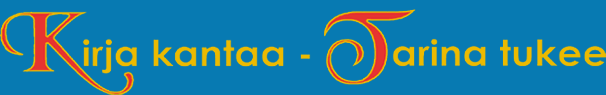 Alueellinen kirjallisuusdiplomi / Tiekkö-kirjastot1. ja 2. luokka	2Kuvakirjoja	2Ta-vu-tet-tu-ja  kir-jo-ja	2Helppolukuisia kirjoja	2Villejä viikareita ja outoja otuksia	3Pegasuksen matkassa – runoja ja loruja	3Tietoa ja taitoa	33. ja 4. luokka	4Hauskoja tarinoita	4Jännittäviä seikkailuja ja lumottuja maailmoja	4Eläinystävämme	4Harrastuksen iloa	5Iloinen lipas – runoja ja loruja	5Tietoa ja taitoa	55. ja 6. luokka	6Eläimiä tarinoissa	6Harrastuksia	6Eilispäivää	6Elämää tässä ja nyt	6Jännitystä, seikkailuja ja kummitustarinoita	7Fantasiaa ja scifiä	7Pegasuksen siivillä - runoja	7Klassikkotarinoita	8Tietoa ja taitoa	8Todistus kirjallisuuden harrastuksesta:Kirja kantaa -kirjallisuusdiplomin saa 6.-luokalla, kun olet suorittanut alakoulun luokkakohtaiset lukudiplomit.Ohjeet luokkakohtaisesti kirjalistassa.Päivitetty 1.11.20181. ja 2. luokkaLue vuoden aikana lukudiplomia varten 5–6 kirjaa. Ensimmäisellä luokalla voit valita kirjat mistä tahansa ryhmästä, mutta toisella luokalla valitse yksi kirja vähintään neljästä eri ryhmästä. Lukudiplomin osaksi hyväksytään myös yhdessä luettuja, esimerkiksi opettajan tai vanhemman lukemia kirjoja: yhdessä luettuja kirjoja voi olla kaksi (2) sekä ensimmäisellä että toisella luokalla. Valitsethan kirjan, jota et ole lukenut aikaisemmin.KuvakirjojaBagge, Tapani	Rohkea pikku auto  tai  Pikku auto ja jättikaivuriBright, Rachel	Minun, sanoi orava  tai  Kyllä, sanoi koala  tai  Ihan itse, sanoi susiFlygare, Ingrid	Liian pieni Putti  tai  jokin muu Putti-kirjaFrölander-Ulf, Lena	Minä, muru ja metsä  tai  Isä, minä ja meriJansson, Tove	Kuka lohduttaisi nyytiä?  tai  jokin muu kirjailijan kuvakirjaJeffers, Oliver	Ystävä avaruudesta  tai  Löytöpingviini  tai  Lentävä pingviiniKanto, Anneli	Virtaset huvipuistossa  tai  jokin muu Viisi villiä Virtasta -sarjan kirjaKirkkopelto, Katri	Piki tai jokin Molli-kirjoistaLaajarinne, Jukka	Multakutri ja suon salaisuusLindgren, Astrid	Se Eemeli, se Eemeli  tai  Tunnetko Peppi Pitkätossun  tai  jokin muu kirjailijan kuvakirja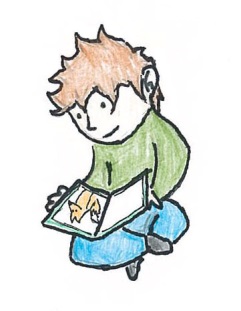 Majaluoma, Markus	Hulda ja Jalmari -kirjatMiler, Zdenek	Myyrä ja kotka  tai  jokin muu Myyrä-kirjaNapp, Daniel	Mikko Murina lomailee  tai  jokin muu Mikko Murina -sarjan kirjaNopola, Tiina 	Siiri ja hurja Hunskeli  tai  jokin muu Siiri-kirjaRoss, Tony	Koulussa on käärmeVelthuijs, Max	Sammakko on surullinen  tai  jokin muu Sammakko-kirjaWieslander, Jujja	Mimmi Lehmä lukee  tai  jokin muu Mimmi Lehmä -kirjaTa-vu-tet-tu-ja  kir-jo-ja	Ta-vu-te-tuis-ta  kir-jois-ta  voi  lu-ke-a  min-kä  ta-han-sa  ky-sei-seen  sar-jaan kuu-lu-van  kir jan.  Va-lit-set-han  kir-jan, jo-ta  et  ole  lu-ke-nut  ai-kai-sem-min.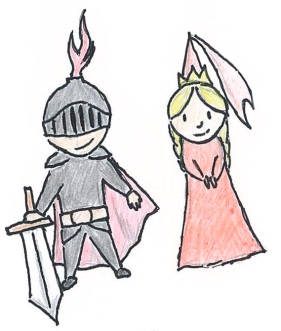 Huovi, Hannele	Urpo ja Turpo löytävät aarteet  tai  Urpo ja Turpo valokuvaajina  tai  Urpo, Turpo ja hirnuva heppa  tai  Urpo, Turpo ja hymyilevä aaveKorhonen, Riitta	Ystävysten kevätretkiVihreä Banaani-sarjaKirjatiikeri-sarjaKirja käteen -sarjaHelppolukuisia kirjoja	Helppolukuisista sarjoista voi lukea minkä tahansa kyseiseen sarjaan kuuluvan kirjan. Valitsethan kirjan, jota et ole lukenut aikaisemmin.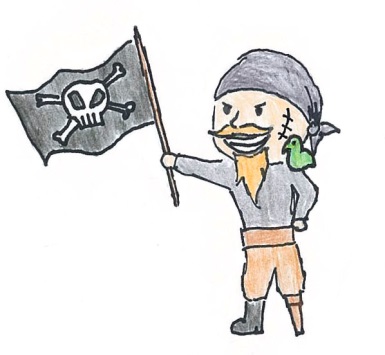 Coe, Catherine	Länkkäri–Lasse-sarjaDavidson, Zanna	Töräys pimeässä  tai  jokin muu Mauno ja Muka-Monsterit
-sarjan kirjaHallberg, Lin	Eppu etsii kotia  tai  jokin muu Eppu-sarjan kirjaImpey, Rose	Piraatti–Pete-sarjaKallioniemi, Tuula	Ensiluokkaiset agentit  tai  jokin muu
Reuhurinne – Lue itse -sarjan kirjaMarttinen, Tittamari	Lemmikkien junamatka  tai  jokin muu
Leon lemmikkiuutiset -sarjan kirjaNiemelä, Reetta	Kaiken kadottajan arvoitus  tai  jokin muu Pikkiriin pulmatoimisto-sarjan kirjaWidmark, Martin	Lasse-Maijan etsivätoimisto -sarja  tai  Kauhuagentti Nelli Rapp -sarjaSininen, punainen ja keltainen banaani-sarja Helppolukuiset sadut -sarjaHyppää kirjan kyytiin -sarjaKirjakärpänen-sarjaLukupalat-sarjaLukupiraatti-sarjaVillejä viikareita ja outoja otuksiaAnrell, Lasse	Zlatan on tähti  tai  jokin muu Futisjunnut-sarjan kirjaBarrows, Annie	Isa+Bea  tai  jokin muu Isa+Bea-sarjan kirjaFendrich, Nadja	Ensimmäinen kilpailu  tai  jokin muu Nuoli, urhea kilpa-auto -sarjan kirjaGough, Julian	Kaverin kamalat tavat  tai  jokin muu Karhu ja kaniini -sarjan kirja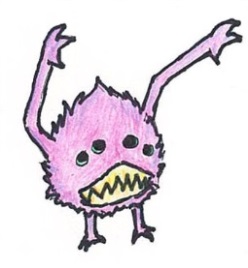 Jalo, Merja	Olivia ja Onnentähti  tai  jokin muu Onnenkepparit-sarjan kirjaKuutti, Maria	Anna ja Elvis kylpylässä  tai  jokin muu Anna ja Elvis -sarjan kirjaNiemelä, Reetta	Ystäväni Uljas  tai  Uljas ja kadonnut koiraParvela, Timo	Pate viidakonkuningas  tai  jokin muu Pate-kirjaPerttula, Pirkko 	Kummitusperhe Kammoset -sarjaRekola, Teija	Eetu ja ruma Rusina  tai  Eetu ja nokkelat neropatitPilkey, Dave	Kapteeni Kalsari -sarja  tai  Koiramies-sarjaSavisaari, Aira	Ponku, Peetu ja helppo nakki  tai  jokin muu Ponku ja Peetu -sarjan kirjaPegasuksen matkassa – runoja ja lorujaLaajoista runo- ja lorukokoelmista luetaan lukudiplomia varten vain osa.Luettava määrä sovitaan opettajan kanssa.	Haamuhetki kullan kallisHirvonen, Hannu	Hui hai hajamieli!Itkonen, Jukka	Krokotiili hikoaa ja muita eläinrunoja  tai  Hirvi irvistää  tai  Tiira tiiraa tiiraaKunnas, Kirsi                     	Hassut aakkoset  tai  Tiitiäisen satupuu  tai  Sirkukseen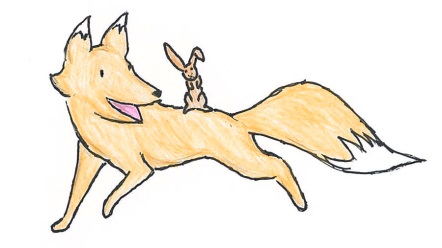 Mariska	Määt ja MuutNiska, Heikki	Peikkovaara  tai  Satakieli ja lakaisukonePerkiö, Pia	Kiitos! sanoi Leijona  tai  Siilin satupuuRiipinen, Anni	Kielet kippuralle: lasten loruaapinenTammi, Jari	Kakkikirja: paukkuvia lastenrunoja ja haisevia eläinlorujaTietoa ja taitoaEtsi kirjasta yksi (1) kiinnostava asia, perehdy siihen ja tee tehtävä.Ardagh, Philip	Avaruus  tai  Dinosaurukset  tai  Ihminen  tai  Ötökät  (Tatun talo -sarja)Auvinen, Jari	Pieni paloautokirjaBagge, Tapani	Hämeenlinnan JanneCruz, Carlos da	Kuninkaantie  tai  Suomen keskiaika lapsille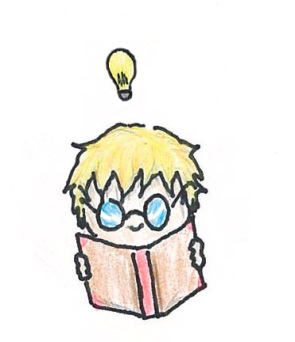 Douglas, Jozua	Dinosaurukset  tai  jokin muu Tahtoo tietää -sarjan kirjaLappalainen, Elina	Nakki lautasella – mistä ruoka tulee?Liukas, Linda	Hello Ruby -sarjaPalanterä, Jaana	Tavutettu eläinkirja -sarjaSäfström, Maja	Tärkeitä tietoja eläimistäVallinkoski, Anu	Lasten eka keittokirjaWalsh, Melanie	10 askelta maapallomme auttamiseksi	Fiksut faktat -sarja	Pienet tutkijat -sarja3. ja 4. luokkaLue vuoden aikana lukudiplomia varten 6–7 kirjaa, yksi kirja kustakin ryhmästä. Lukudiplomin osaksi hyväksytään myös yhdessä luettuja kirjoja: sekä kolmosluokalla että nelosluokalla voi olla yksi (1) esimerkiksi opettajan tai vanhemman lukema kirja. Sarjoista voi lukea minkä tahansa kyseiseen sarjaan kuuluvan kirjan. Valitsethan kirjan, jota et ole lukenut aikaisemmin. Hauskoja tarinoitaClary, Julian	Me Ponnekkaat  tai  jokin muu Me Ponnekkaat -sarjan kirja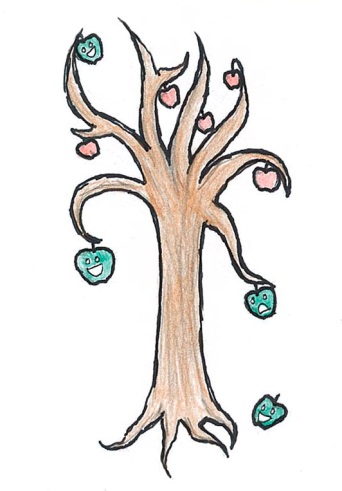 Dahl, Roald	Ilmarin ihmelääke  tai  jokin muu Roald Dahlin kirjaGutman, Dan	Ihan pöhkö ope  tai  jokin muu Kahjo kouluni -sarjan kirjaHavukainen, Aino	Tatu ja Patu supersankareina  tai  jokin muu
Tatu ja Patu -kuvakirjaKunnas, Mauri	Robin Hood  tai  Koiramäen lapset ja näkki  tai  jokin muu kirjailijan kuvakirjaMäkipää, Jari	Masi Tulppa: pääsy kielletty  tai  jokin muu Masi Tulppa -kirjaNopola, Sinikka ja Tiina	Risto Räppääjä -kirjat  tai  Heinähattu ja Vilttitossu -kirjatNoronen, Paula	Supermarsu lentää Intiaan  tai  jokin muu Supermarsu-kirjaNoronen, Paula	Tagli ja Telle -kirjatPalviainen, Jukka-Pekka	Allu ja salainen ihailija  tai  jokin muu Allu-sarjan kirjaParvela, Timo	Ella-kirjatPeirce, Lincoln	Iso Nipa on ykkönen  tai  Iso Nipa iskee jälleenSaarivirta, Leila	Nukkumatin vastaiskuJännittäviä seikkailuja ja lumottuja maailmojaColfer, Eoin	Legenda Pottu-Mäkisestä  tai  Legenda kapteeni Korpin hampaista  tai  Legenda maailman tuhmimmasta pojastaDiTerlizzi, Tony	Haltijakirja  tai  jokin muu Spiderwickin kronikat -sarjan kirjaEvinsalo, Kari	Etsivä Vertti ja varastettu veistos  tai  jokin muu Etsivä Vertti -sarjan kirjaGahrton, Måns	Salaperäinen vieras  tai  jokin muu Hotelli kultainen mysteeri -sarjan kirjaHeinänen, Saku	Zaida ja lumienkeli  tai  jokin muu Zaida-sarjan kirjaHorst, Jørn Lier	Operaatio Myrskypilvi  tai  jokin muu Etsiväkaksikko-sarjan kirjaJansson, Anna	Kadonneet retkirahat  tai  jokin muu Emil Wern -sarjan kirja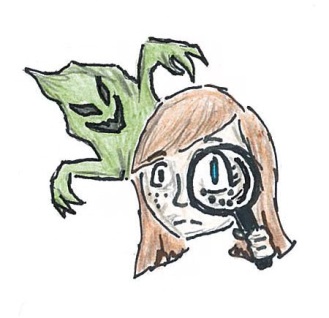 Kolu, Siri	Me Rosvolat -sarjan kirjat  tai  Taika Taksinen -sarjan kirjatLewis, C.S.	Velho ja leijona tai  jokin muu Narnian tarinat -kirjaMattila, Ilkka	Neljän rikoksen syksy  tai  jokin muu
Mysteerinmurtajat-sarjan kirjaMazetti, Katarina	Varjoja ja vakoojia  tai  jokin muu Seikkailuserkut-sarjan kirjaPeltoniemi, Sari	Taivazalan joutsen  tai  jokin muu Avaimenkantaja-sarjan kirjaRiddell, Chris	Ada Gootti ja hiiren haamu  tai  jokin muu Ada Gootti -sarjan kirjaTolonen, Tuutikki	Mörkövahti  tai  MörköreittiWalldén, Netta	Ruben ja rouva Mallamudin tapaus  tai  jokin muu Rubenin tutkimuksia -sarjan kirjaEläinystävämme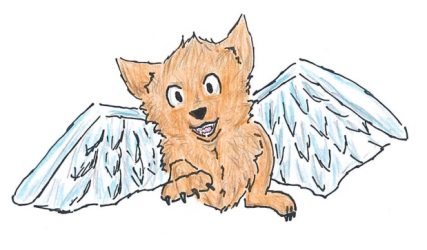 Hallberg, Lin	Sinttu-sarjasta jokin kirjaJalo, Merja	Koiratytöt-  tai  Jesse-sarjasta jokin kirjaLukkarila, Päivi	Venlan alkeiskurssi  tai  jokin muu Venla-sarjan kirjaMcCall Smith, A.	Akimbo ja krokotiilimies  tai  jokin muu Akimbo-kirjaParkkinen, Jukka	Karhukirjeitä-sarjasta jokin kirjaParvela, Timo	Maukka ja Väykkä  tai  jokin muu Maukka ja Väykkä -kirjaReeve, Philip	Shen ja mopsit  tai  Oliver ja MeriperuukitSalmi, Veera	Puluboin ja Ponin kirja  tai  jokin muu Puluboi ja Poni -kirjaWebb, Holly	Samu, varastettu koiranpentu  tai  jokin muu kirjailijan kirjoittama kirjaVenho, Johanna	Opossumi repussa  tai  Opossumi ja sata tykkäystäHarrastuksen iloa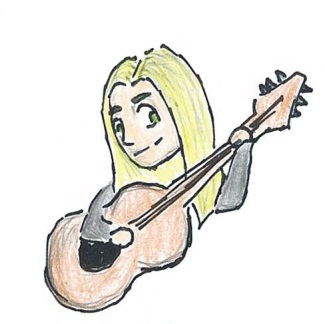 Henna Helmi		Nellyn uudet kuviot  tai  jokin muu IceLove-sarjan kirjaHulkko, Johanna	Geoetsivät ja rahakäärön arvoitus  taijokin muu Geoetsivät-sarjan kirjaKanto, Anneli	Futistyttö-sarjasta jokin kirja Lehtinen, Tuija	Karting team Vintiöt -sarjasta jokin kirjaLjunggren, Magnus	Kaikki pelaa  tai  jokin muu Futaajat-sarjan kirjaMack, W. C.	Hattutemppu  tai  Ketjunvaihto  tai  LäpiajoNiskanen, Kirsi-Marja	LätkäjätkiäVeirto, Kalle	Jyrsijöiden haaste  tai  jokin muu Sählymestarit-sarjan kirjaIloinen lipas – runoja ja lorujaLaajoista runo- ja lorukokoelmista luetaan lukudiplomia varten vain osa. Luettava määrä sovitaan opettajan kanssa.Dahl, Roald	Elukat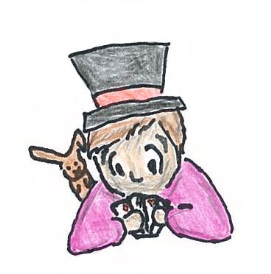 Itkonen, Jukka	Taikuri Into Kiemura  tai  Kaupunkiretki  tai  Tukaani puussaKunnas, Kirsi	Tapahtui Tiitiäisen maassa Laukkanen, Jukka	Ajan Hukkaa, sanoi susikuskiOllikainen, Aki	Merirosvo Morgan ja matruusi HulkkonenRuohonen, Laura	Yökyöpelit  tai  TippukivitapausSinervo, Helena	Akuvatus ja muita härveleitä & otuksiaVento-Makkonen, Sari	Puhvelilettu	VärssyveturiTietoa ja taitoaValitse kirjasta yksi (1) kiinnostava asia, perehdy siihen ja tee tehtävä.Cap, Henri	Arvaa kenen luutFrith, Alex	100 asiaa jotka haluat tietää  tai  jokin muu 100 asiaa -kirjaHavukainen, Aino	Tatu ja Patu pihalla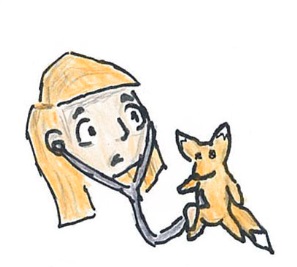 Helgestad, Asgeir	Metsän eläimiä  tai  Metsän lintujaKunnas, Mauri	Koiramäen Suomen historiaLappalainen, Elina	Nyt pelittää!: miten pelejä tehdään?Lehtinen, Silva	Mikä kukka? Lasten oma kasvikirjaMäki-Kihniä, Nina	Pikkulemmikit: omistajan opasNoronen, Paula	Supermarsun rohkeuskirjaOster, Grigori	Mieletön matikkaPaajala, Heidi	Pienten kokkien keittokirja  tai  Pikkukokin keittokirjaTagholm, Sally	Ötököiden salaisuudet	Avaruus  tai  jokin muu Katse tietoon -sarjan tietokirja	Kysymysten kirja… dinosaurukset  tai  jokin muu 50 kysymystä ja vastausta
-tietokirjaKaiken maailman kulkupelitMe kaikki synnymme vapaina5. ja 6. luokkaLue vuoden aikana lukudiplomia varten 7–9 kirjaa, yksi kirja kustakin ryhmästä. Lukudiplomin osaksi hyväksytään myös yksi (1) yhdessä luettu kirja, esimerkiksi opettajan tai vanhemman lukema kirja. Kuudesluokkalainen: Valitse luettavaa myös niistä ryhmistä, joista et lukenut viidennellä luokalla lainkaan! Valitse sarjakirjoista jokin (1) kirja.Eläimiä tarinoissa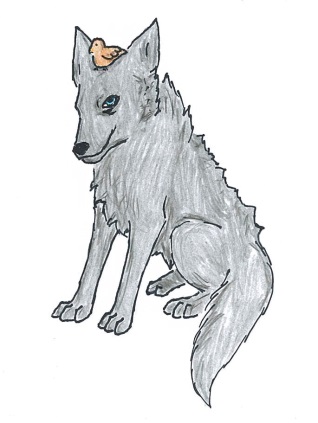 Brezina, Thomas	Seitsemän tassua ja Penny -sarjaDaniels, Lucy	Eläinten arkki -sarjaHeimonen, Satu	Suokaislan suloinen Cecilia  tai  jokin muu Cecilia-sarjan kirjaHunter, Erin	Etsijät-sarja  tai  Selviytyjät-sarja  tai  Soturikissat-sarjaKurvinen, Jorma	Susikoira Roi -sarjaLukkarila, Päivi	Ihana Panda  tai  jokin muu Jasmiina-sarjan kirjaMeripaasi, Helena	Kuriton koiranpentu  tai  jokin muu Tassu-trio-sarjan kirjaOjala, Anu	Aino – neljän tuulen tyttö  tai  jokin muu Aino-kirjaRomppainen, Päivi	Vilman koiraklubi -sarjaSaarinen, Virpi	Sudenkesyttäjä  tai  HämäränkoiraHarrastuksiaAho, Elisabet	Salibandypantterit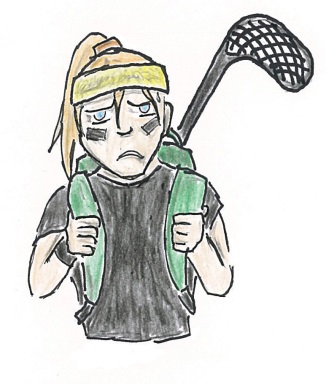 Hagmar, Pia	Klara ja unelmien hevonen  tai  jokin muu Klara-kirjaHeinonen, Henna Helmi	Miisa voittaa kultaa  tai  jokin muu Miisa-sarjan kirjaLehtinen, Tuija	Futiskesä  tai  Futistähtiä  tai  Futiskuvioita  tai  FutismestaritNordström, Gunnar	Kiekkotähti-sarjaPehkonen, Kirsi	Aloituskiekko  tai  Punaviiva  tai  Vieraskentillä  tai  Ketjukaverit  tai  VoittolaukausPuikkonen, Arja	Minä ja Mozart  tai  Zum ZumRomppainen, Katariina	Salainen sähkökitara  tai  SääskentapporockTanskanen, Tiina	Talttumaton Talismaani  tai  jokin muu Iitu-kirjaVeirto, Kalle	Kyläkaukalon lupaus  tai  jokin muu Tähtiketju-sarjan kirjaEilispäivää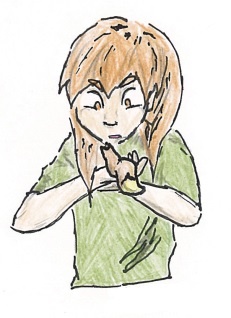 Amnell, Anna	Kyynärän mittainen tyttöBagge, Tapani	Aavehevosen arvoitus  tai  jokin muu Apassit-sarjan kirjaDieckmann, Maijaliisa	Kerjäläistyttö ja sissipäällikköKallioniemi, Tuula	Kulkuripoika ja tuulen tyttöKohonen, Laila	Miehuuskoe 1917  tai  Kumisevan kiven arvoitusKoskinen, Juha-Pekka	Benjamin Hawk: merirosvon oppipoika  tai  jokin muu
Benjamin Hawk -sarjan kirjaLipasti, Roope	Viikinkisolmu  tai  Thorin pöly  tai  KarhuriimuPavel, Michelle	Suden veli  tai  jokin muu Muinainen pimeys -sarjan kirjaSaunders, Kate	Lumottu lukukausiElämää tässä ja nyt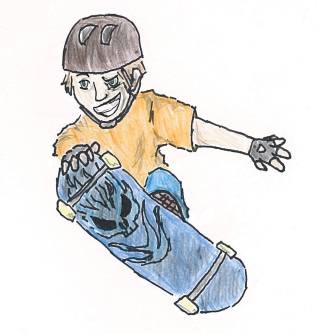 Birchall, Katy	Suosituksi yhdessä päivässä  tai  jokin muu It girl -sarjan kirjaCassidy, Cathy	Kirsikkasydän  tai  jokin muu Suklaamuruset-sarjan kirjaHeikkinen, Karo	SirpaleKallioniemi, Tuula	KaksoisolennotKinney, Jeff		Neropatin päiväkirja -sarjaLehtinen, Tuija	Saimi ja Selma – salainen ihailija  tai  jokin muu Saimi ja Selma -kirjaMarttinen, Tittamari	Viivi Pusu -kirjatPalacio, R. J.	Ihme  tai  Auggie ja minäPichon, Liz	Tom Gatesin mahtava maailma  tai  jokin muu Tom Gates -kirjaWalliams, David	Poika ja mekko  tai  Herra Lemu  tai  Maailman rikkain poikaWilson, Jacqueline 	Salainen siskoni  tai  Kurja juttu  tai  YllytysleikkiJännitystä, seikkailuja ja kummitustarinoita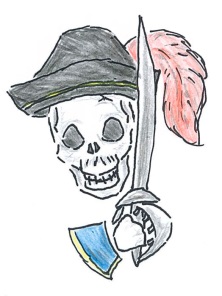 Grey, Jacob	Varismiekka  tai  jokin muu Ferals-sarjan kirjaKallioniemi, Tuula	PakoOhlsson, Kristina	Lasilapset  tai  Hopeapoika  tai  KivienkelitPerttula, Pirkko-Liisa (toim.)	Vampyyrin vapaailta ja 69 muuta karmivaa tarinaaShan, Darren	Darren Shanin tarina -sarjaSten, Camilla	Syvyyksissä  tai  jokin muu Synkät vedet -sarjan kirjaStine, R.L	Goosebumps-sarja  tai  Kauhumaa-sarja  tai  Nightmare room -sarjaSwindells, Robert	Huone 13Trenter, Laura	Prätkäjengi-sarjaWolfe, Sean Fay	Elementia kronikat. Kirja 1, Oikeuden voitto  tai  jokin muu
Minecraft seikkailu -sarjan kirjaFantasiaa ja scifiäBlack, Holly	Rautakoe  tai  jokin muu Magisterium-sarjan kirjaColfer, Eoin	Artemis Fowl -sarjaCollins, Suzanne	Ylismaan Gregor  tai  jokin muu Alismaan tarinat -sarjan kirjaEllila, Kirsti	Eksyneet näkevät unia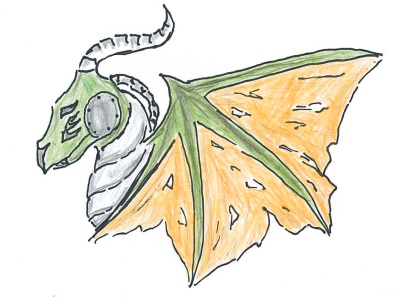 Hai, Magdalena	Kerjäläisprinsessa  tai  Kellopelikuningas  tai  SusikuningatarKress, Adrienne	Kätketty ovi  tai  jokin muu Löytöretkeilijät-sarjan kirjaKontio, Tomi	Keväällä isä sai siivet  tai  jokin muu Austraasia-sarjan kirjaOhtonen, Kimmo	Ikimaa: soturin tie  tai  jokin muu Ikimaa-sarjan kirjaParvela, Timo	Kepler62. Kirja yksi, Kutsu  tai  jokin muu Kepler 62 -kirjaRiordan, Rick	Salamavaras  tai  jokin muu Percy Jackson -kirjaRowling, J.K.	Harry Potter -kirjatStephens, John	Smaragdiatlas  tai  Tulikronikka  tai  Kohtalon kirjaTownsend, Jessica	Morriganin koetukset  tai  jokin muu Nevermoor-sarjan kirjaPegasuksen siivillä - runojaLaajoista runo- ja riimikokoelmista luetaan lukudiplomia varten vain osa. Luettava määrä sovitaan opettajan kanssa.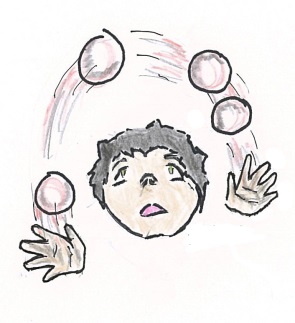 Aho, Tuulia	Tähtienlaskijan runojaDahl, Robert	Tautisia tarinoitaItkonen, Jukka	Laulavat lenkkitossutKorolainen, Tuula	Mikä onni 6 BKunnas, Kirsi	SirkusjuttujaLaaksonen, Heli	Aapine  tai  YkköneMarttinen, Tittamari	Tivoli TähtisadeNuotio, Eppu	Ollaan ananas ja kookosLeijona se venytteli: 100 vuotta suomalaista lastenrunouttaKlassikkotarinoitaAdams, Richard	Ruohometsän kansaBurroughs, Edgar Rice	Tarzan-kirjat  tai  Marsin sankarit  tai  jokin muu John Carter -sarjan kirjaDefoe, Daniel	Robinson CrusoeFinnemore, John	Robin HoodJansson, Tove	Muumipeikko ja pyrstötähti tai jokin muu Muumi-kirja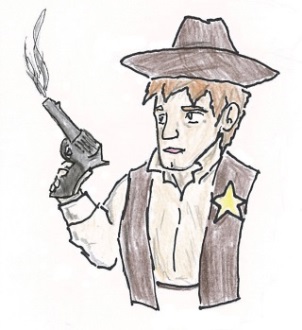 Kipling, Rudyard	ViidakkokirjatLindgren, Astrid	Veljeni Leijonamieli  tai  Mio, poikani MioMontgomery, Lucy	Annan nuoruusvuodet  tai  jokin muu Anna-kirjaSaint-Exupery, A. de	Pikku PrinssiStevenson, Robert Louis	AarresaariSwan, Anni	Tottisalmen perillinen  tai  jokin muu kirjailijan
Kootut kertomukset -kirjaVerne, Jules	Kapteeni Grantin lapset  tai  jokin muu kirjailijan kirjaVirtanen, Rauha S.	Seljan tytöt  tai  jokin muu Selja-sarjan kirjaTietoa ja taitoaEtsi kirjasta yksi (1) kiinnostava asia, perehdy siihen ja tee tehtävä.Blum, Aivo	EläinurheiluBrooks, Ben		Rohkeiden poikien kirja: tositarinoita hämmästyttävistä pojista, jotka muuttivat 
maailmaaBack, Roni	Tubettajan käsikirjaErtimo, Laura	Yö  tai  VesiFavilli, Elena		Iltasatuja kapinallisille tytöille: 100 tarinaa ihmeellisistä naisista  tai
Iltasatuja kapinallisille tytöille 2Hotakainen, Markus	Opas avaruuslennolle  tai  Opas aurinkokuntaanKolehmainen, Annukka	TarkkuuslajitKristiansson, Mattias	Vegeä aamusta iltaan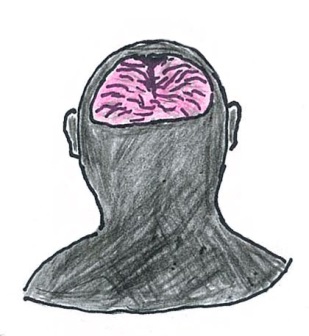 Kuisma, Juha	Suomen lasten historiaLaine, Lasse	Suomen lasten luontokirjaManninen, Kirsti	Suomen lasten SuomiNuikka, Tuula	Joukkuelajit ja mailapelit  tai  Kamppailulajit  tai  Pyörä- ja moottoriurheiluPalanterä, Jaana	Extreme-urheilu  tai  Voimistelu ja voimailu  tai  Yleisurheilu, moniottelut ja juoksulajitPääskysaari, Jenni	Poika, sinä olet  tai  Tyttö, sinä oletRönkä, Otto	E-urheilun käsikirjaTuukkanen, Terhi-Anna	Talviurheilu  tai  VesiurheiluWainewright, Max	Hei me koodataan pelejäWinston, Robert	Mitä aivoissa tapahtuu?
Vorderman, Carol	Koululaisen ohjelmointikirjaBändin käsikirja
	Sankaritarinoita tytöille